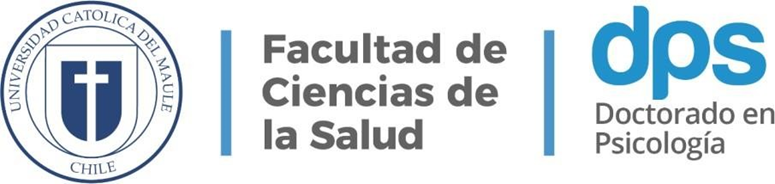 FICHA DEL ALUMNO(A)INGRESO 2024IDENTIFICACIÓN______________________________________________________________________________Nombre del Alumno(a)R.U.T.:	__________________	Fecha Nacimiento:	______ / ______ / _________									   Día	      Mes	AñoEstado Civil: ___________________	Nacionalidad:	______________________________DIRECCIÓN DEL ALUMNO(A):Particular:	_________________________________________________________________(Población, Villa, Calle, Nº)Comuna: ______________ Ciudad: _______________ Región: ______ Fono: ______________Lugar de trabajo: _______________________________________________________________Comuna: ______________ Ciudad: _______________ Región: ______ Fono: ______________Correo electrónico:	___________________________________________________________Cargo que desempeña: ___________________________ Antigüedad Empresa: _____________ESTUDIOSEstablecimiento Educación Media:	________________________________________________Año de Egreso Enseñanza Media:	______________________Estudios Superiores:	____________________________________________________________Título Obtenido:	____________________________________________________________OBSERVACIONES_______________________________________________________________________________________________________________________________________Documentos que debe adjuntar (originales o Notariales):Curriculum VitaeDos fotocopias de cedula de identidad por ambos lados4 fotografías tamaño Carnet (nombre completo y RUT)2 fotocopias Carné de Identidad (por ambos lados)Carta de Motivación 2 cartas de Recomendación Certificado de concentración de notas en formación de pre grado y ranking de egreso. Además, certificado de notas de postgrado si correspondePresentación –propuesta de investigaciónCertificado NacimientoDECLARO BAJO FE DE JURAMENTO QUE LA INFORMACIÓN PROPORCIONADA PRECEDENTEMENTE ES VERÍDICA, DE COMPROBARSE LO CONTRARIO, LA UNIVERSIDAD PODRÁ DISPONER DE MI VACANTE.	__________________________	FIRMA ALUMNO(A)Fecha:  ______/__________/_________